П О С Т І Й Н А   К О М І С І Я З ПИТАНЬ СОЦІАЛЬНОЇ ПОЛІТИКИ ТА ПРАЦІ ______________№_______________на №_________від________________П Р О Т О К О Л  засідання комісіївід  09  червня  2020 року13.00                                                                              Велика зала                                                                                       пл. Думська, 1БУЛИ ПРИСУТНІ:Члени комісії:  Ієремія В.В., Квасніцька О.О., Куценко І.І., Леонідова Л.В.,                          Себова Л.Г.Єремиця О.М.		- депутат Одеської міської ради.Запрошені:Бедрега С.М.		- заступник міського голови - директор департаменту  фінансів;Китайська О.П.		- директор департаменту праці та соціальної політики;Кулієва Л.Т.		- начальник відділу у справах осіб з інвалідністю                                         департаменту праці та соціальної політики;Маркова Т.Ю.		- директор департаменту культури та туризму.Представники громадськості та СМІ:Бугайова А.В.		- голова правління ГО «Аутизм. Крок назустріч»;Есаулова О.В.		- член громадської організації «Аутизм. Крок назустріч»  П О Р Я Д О К   Д Е Н Н И Й:Про заходи щодо додаткової соціальної підтримки деяких категорій учасників війни з нагоди святкування 75-ої річниці Перемоги над нацизмом у Другій світовій війні   Розгляд проекту рішення XLIII сесії Одеської міської ради         «Про внесення змін до Міської цільової програми надання соціальних послуг та інших видів допомоги незахищеним верствам населення міста Одеси на      2018-2020 роки, затвердженої рішенням Одеської міської ради від 14 грудня 2017 року № 2742-VII (внесений депутатами фракції «Довіряй ділам»)Про хід виконання п. 2.4. міської програми «Рівність» на 2020 рік (розробка проектно-кошторисної документації на ремонтні роботи на будівлі бібліотеки № 33 ім. Ю.С.Трусова з благоустроєм прилеглої території за адресою: м. Одеса,  Французький бул., 22)Розгляд листа депутата Квасніцької О.О. від 18.03.2020р. про виконання вимог законодавства України щодо забезпечення безперешкодного доступу громадян до узбережжя водних об’єктів Розгляд листа гр. Стратієвського О.В. від 02.06.2020р. № 756/2-мр про надавання житлаРозгляд листа громадської організації «Аутизм. Крок назустріч» від 02.06.2020р. №760/2-мр про надання приміщенняРізнеI.   СЛУХАЛИ: Леонідову Л.В. з пропозицією депутатів - членів депутатської групи «ОПОЗИЦІЙНА ПЛАТФОРМА – ЗА ЖИТТЯ» щодо додаткової соціальної підтримки деяких категорій учасників війни з нагоди святкування 75-ої річниці Перемоги над нацизмом у Другій світовій війні. Відповідний проект рішення, інформація до нього на 3 арк. додаються.   В наявності зауваження заступника міського голови-директора департаменту фінансів С.М.Бедреги; проект знаходиться у юридичному департаменті на погодженні.Виступали: Куценко І.І., Єремиця О.М., Ієремія В.В., Квасніцька  О.О.,                    Китайська О.П., Бедрега С.М. ВИРІШИЛИ: Підтримати пропозиції щодо додаткової соціальної підтримки деяких категорій учасників війни з нагоди святкування 75-ої річниці Перемоги над нацизмом у Другій світовій війні. Рекомендувати авторам пропозицій завершити процедуру погодження проекту рішення відповідно до Регламенту Одеської міської ради.Результати голосування:«за»  -  3,                «проти»  - немає,             утримались  -  2 (Куценко І.І.,                                                                                                                               Себова Л.Г.)II.  СЛУХАЛИ: інформацію Куценко І.І. щодо проекту рішення «Про внесення змін до Міської цільової програми надання соціальних послуг та інших видів допомоги незахищеним верствам населення міста Одеси на      2018-2020 роки, затвердженої рішенням Одеської міської ради від 14 грудня 2017 року № 2742-VII».Проект рішення 3.9. та інформація до нього на 41 листі додаються. Проект рішення погоджено відповідно до Регламенту Одеської міської ради.Питання задавала Квасніцька О.О.Виступали: Квасніцька  О.О., Бедрега С.М., Ієремія В.В., Китайська О.П. ВИРІШИЛИ: Підтримати проект рішення «Про внесення змін до Міської цільової програми надання соціальних послуг та інших видів допомоги незахищеним верствам населення міста Одеси на 2018-2020 роки, затвердженої рішенням Одеської міської ради від 14 грудня 2017 року № 2742-VII».  Рекомендувати  XLIII сесії Одеської міської ради внести зміни до пункту 7.4. Міської програми передбачивши в листопаді-грудні 2020 року  надання адресної щомісячної муніципальної дотації для розрахунків за опалення 35308 непрацюючим пенсіонерам (розмір пенсії яких не перевищує 2000 грн.)  у розмірі 400 грн. щомісячно. Текст поправки до проекту 3.9. додається. Результати голосування:«за»  -  4,                «проти»  - немає,             утрималась  -  1 (Леонідова Л.В.)III.  СЛУХАЛИ: Маркову Т.Ю. з інформацією про хід виконання пункту 2.4. міської програми «Рівність» на 2020 рік, а саме заходу - розробка проектно-кошторисної документації на ремонтні роботи на будівлі бібліотеки № 33       ім. Ю.С.Трусова з благоустроєм прилеглої території за адресою: м. Одеса,  Французький бул., 22.Питання задавала Куценко І.І.Виступали: Квасніцька  О.О., Ієремія В.В. ВИРІШИЛИ: Інформацію прийняти до відома.Голосували одноголосно.IV. СЛУХАЛИ:  Ієремію В.В. з пропозицією перенести розгляд листа депутата Квасніцької О.О.  про виконання вимог законодавства України щодо забезпечення безперешкодного доступу громадян до узбережжя водних об’єктів на наступне засідання постійної комісії.Лист № 445/2-мр від 18.03.2020р. на 2 арк. додається.ВИРІШИЛИ: Розглянути лист депутата Квасніцької О.О. від 18.03.2020р. про виконання вимог законодавства України щодо забезпечення безперешкодного доступу громадян до узбережжя водних об’єктів на наступному засіданні постійної комісії.Голосували одноголосно.V. СЛУХАЛИ:  Ієремію В.В. з листом гр. Стратієвського О.В. від 02.06.2020р. про надавання житла.Лист № 756/2-мр від 02.06.2020р. на 2 арк. додається.Виступали: Квасніцька  О.О., Куценко І.І., Ієремія В.В. ВИРІШИЛИ: З метою отримання роз’яснень направити лист гр. Стратієвсь-    кого О.В. до Малиновської районної адміністрації. Розглянути питання на наступному засіданні постійної комісії.Голосували одноголосно.VI. СЛУХАЛИ:  Ієремію В.В. з листом громадської організації «Аутизм. Крок назустріч» від 02.06.2020р. про надання приміщення.Лист № 760/2-мр від 02.06.2020р. на 2 арк. додається.Питання задавала Куценко І.І.Виступали: Квасніцька  О.О., Ієремія В.В. ВИРІШИЛИ: Доручити члену комісії Квасніцькій О.О. підготувати розгляд питання про надання приміщення ГО «Аутизм. Крок назустріч» на наступному засіданні комісії.Голосували одноголосно.VII. РІЗНЕ: Слухали Квасніцьку О.О. про необхідність повернення до розгляду питання створення умов доступності для осіб з інвалідністю на Привокзальній площі та залізничному вокзалі.Голова комісії						В. ІєреміяСекретар комісії						Л. Леонідова	ОДЕСЬКА 	МІСЬКА РАДА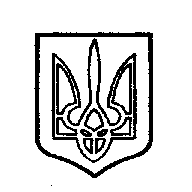 ОДЕССКИЙ ГОРОДСКОЙ СОВЕТ. Одеса, пл. Думська,1. Одесса, пл. Думская,1